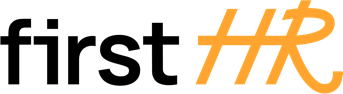 Download more free templates from firsthr.app[Your Company's Letterhead or Logo] [Date][Candidate's Name] [Candidate's Address] [Candidate's City, State, ZIP]Dear [Candidate's Name],We are pleased to extend our offer of employment to you for the position of [Job Title] at [Company Name]. We were impressed by your qualifications and believe that your skills and experience make you an excellent fit for our organization.Job Offer Details:Position: [Job Title]Department: [Department]Start Date: [Proposed Start Date]Employment Type: [Full-time/Part-time/Contract]Compensation: [Salary/Rate]Benefits: [List any applicable benefits or perks]Reporting to: [Supervisor/Manager's Name and Position]Location: [Office Location]Conditions of Employment:Background Check: [Specify if a background check is required]Drug Test: [Specify if a drug test is required]Employment Documentation: [Specify any required employment documentation, such as proof of eligibility to work]Confidentiality Agreement: [Specify if a confidentiality agreement is required]Please review this offer carefully and inform us of your acceptance by [Acceptance Date]. If you have any questions or require further information, please don't hesitate to contact [Contact Name] at [Contact Email/Phone Number].We look forward to having you join our team and contributing to the success of [Company Name]. We believe that your skills and expertise will be valuable assets to our organization, and we are excited about the contributions you will make.Once again, congratulations on your offer of employment!Sincerely,[Your Name] [Your Title] [Company Name] [Company Address] [Company City, State, ZIP] [Company Phone Number] [Company Email]